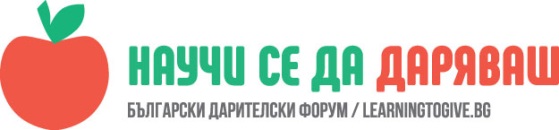 УРОК: Правила в класНевяна Иванова, преподавател в 7.СУ „Свети Седмочисленици”, гр. СофияЧасът е проведен във II Б клас на 15.09.2017 г.„Правилата са важни, защото ни пазяти пазят стаята чиста. Когато ги спазваме,няма как да се нараним.“- Михаил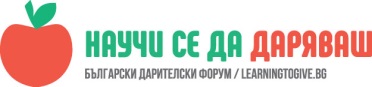 Целта на урока e децата сами да създадат правила в клас, които да спазват. От самото начало до самия край децата да бъдат част и да са инициатори в изготвянето на правилата. ОписаниеНа 15 септември учениците видяха изцяло обновена и обзаведена новата си класна стая. Зарадваха се на стаята, зарадваха се и един на друг. Това беше подходящ момент да си припомним правилата в клас, които спазвахме в 1 клас. Правила, които ще спазваме и тази учебна година и следващи години занапред. Децата знаеха правилата много добре, защото преди една година бяха изговорени и спазвани. (Е, някои ги нарушаваха  ) И започна писменото припомняне на правилата в клас:Не се тича в класната стая – говорено е много пъти колко е опасно тичането в класната стая, тичането в коридора или в стола за хранене; колко и какви последици може да си причиним, ако не спазваме това правило;Не се яде на чина – да, чинът е за четене, писане, рисуване... Храним се в стола или в класната стая, но на определно за целта място. Нищо фатално не би станало, ако се случи дете да се храни на чина;Не се бием – (предложение на Стоян) това правило бе избрано единодушно. Миналата година често сме коментирали случаите на побой в други училища. Самите деца бързаха да разказват за чутото по телевизията и за смъртния случай на момиче, което бе ритнато от момче в корема. Говорили сме и ще продължаваме да говорим колко е опасно да се нараняваме един друг, макар и под формата на игра;Не се чупи нищо в училище – всичко, което ни заобикаля в училищната сграда и което използваме, пазим, за да могат и следващите ученици да го ползват;Не се качваме върху чиновете – опасно и нередно;Да не се обиждаме – (предложение на Ниа) на никой няма да му е приятно да го наричат с грозни думи. В нашия клас, изобщо в нашия училищен живот, не се говори агресивно или обидно.Да пазим стаята чиста – както обичаме да казваме в клас, нашата класна стая е нашата къща. В нея трябва да е чисто, за да ни е приятно да живеем. Всеки пази и отговаря за своето работно място. Ако е необходимо, всички заедно чистим стаята;Да слушаме госпожите (предложение на Боряна) – когато се слушат учителите, атмосферата е по-спокойна и по-плодородна;Да не викаме и да се разбираме – често в междучасието се случва децата да не разговарят, а направо да си крещят. Спокойното говорено и разбирателството между учениците е добре както за самите тях, така и за учителите;Да не носим играчки – всеки има любима играчка, но тя е за у дома, а не за училище. Ние вече сме второкласници;Да си помагаме, ако е пострадал някой – това предложение го написа Вяра на дъската след края на урока – съвсем спонтанно и без да е коментирано. Разбира се, че го приехме  Да помагаш е най-хубавото нещо.„Да не носим хладно оръжие в училище.” – Боян„Да казваме „Благодаря”.” – Вяра„Да не носим Мечо (плюшена играчка) в училище.” - ЛаураНавярно на някой му прави впечатление, че част от правилата гласят какво децата не бива да правят. Правилата с отрицание се отнасят за живота и здравето на децата (което е най-важно), за материалната база в училище. Думи като доброта, приятелство присъстват между децата. Децата ги носят в себе си и по неписано правило ги прилагат в ситуации.От 1 клас имаме една традиция – всеки петък е Ден на гушките. Дори на 15 септември (ден петък) децата не бяха забравили. Имаше предложение да го впишем в правилата, но в крайна сметка децата решиха да си остане между нас, да не е на показ.Децата бързо решиха кои са правилата в клас. Изявиха и желание сами да си ги пишат на дъската. Целият урок мина толкова леко и полезно, че аз реших правилата, които ще закачим в стаята, отново да са написани от децата. Получи се много оригинално. Децата сами изрисуваха и рамката на правилата. Е. Сгрешиха на две места, докато ги писаха, но се постарахме да не личи много. Родител на наш ученик ламинира правилата и те вече са на видно място в нашата стая.Майката на Стоян каза, че той се е чувствал много добре по време на урока и се е гордеел, че участва в целия процес.„Госпожо, „ДА”-тата са повече от „НЕ”-тата.” – Жанет„Правилото да не викаме се отнася и  за вас – и вие да не викате.” – Филип„Те (правилата) са важни, защото ни помагат да сме здрави.” - ЯворЗабелязах, че когато нещо красиво и смислено е изработено от ръцете на децата и изложено на показ, е страхотно. Децата се чувстват пораснали и се чувстват доволни, че са взети насериозно. Нека всеки урок да остава „отпечатък” в стаята на децата. „Правилата са важни, защото ни пазят, защото пазят тихо.” – Кристиан Вълов**Написах име и фамилия, защото в клас имаме още един Кристиан.